臺北市立萬芳高中國家防災日防震避難掩護演練成果表學校名稱萬芳高中日期時間9/ 21　50分鐘活動參與人數1850人活動主題防災日防震避難掩護演練防災日防震避難掩護演練主持人主持人劉葳蕤 校長活動內容摘要活動內容摘要活動內容摘要活動內容摘要活動內容摘要活動內容摘要課程內容：  1.階段一：正常上課。等待國家防災日地震訊息發布。  2.階段二：實施就地掩蔽暨掩護要領與規則。  3.階段三：警報解除，操演避難疏散（當天適逢大雨，另於10月2日進行本項演練）  4.配合複合式災害演練（緊急救難）  5.回報避難情形。建議事項：    惠請學校周邊機關單位可一同配合防災演練，形塑社區防災防震體系。課程內容：  1.階段一：正常上課。等待國家防災日地震訊息發布。  2.階段二：實施就地掩蔽暨掩護要領與規則。  3.階段三：警報解除，操演避難疏散（當天適逢大雨，另於10月2日進行本項演練）  4.配合複合式災害演練（緊急救難）  5.回報避難情形。建議事項：    惠請學校周邊機關單位可一同配合防災演練，形塑社區防災防震體系。課程內容：  1.階段一：正常上課。等待國家防災日地震訊息發布。  2.階段二：實施就地掩蔽暨掩護要領與規則。  3.階段三：警報解除，操演避難疏散（當天適逢大雨，另於10月2日進行本項演練）  4.配合複合式災害演練（緊急救難）  5.回報避難情形。建議事項：    惠請學校周邊機關單位可一同配合防災演練，形塑社區防災防震體系。課程內容：  1.階段一：正常上課。等待國家防災日地震訊息發布。  2.階段二：實施就地掩蔽暨掩護要領與規則。  3.階段三：警報解除，操演避難疏散（當天適逢大雨，另於10月2日進行本項演練）  4.配合複合式災害演練（緊急救難）  5.回報避難情形。建議事項：    惠請學校周邊機關單位可一同配合防災演練，形塑社區防災防震體系。課程內容：  1.階段一：正常上課。等待國家防災日地震訊息發布。  2.階段二：實施就地掩蔽暨掩護要領與規則。  3.階段三：警報解除，操演避難疏散（當天適逢大雨，另於10月2日進行本項演練）  4.配合複合式災害演練（緊急救難）  5.回報避難情形。建議事項：    惠請學校周邊機關單位可一同配合防災演練，形塑社區防災防震體系。課程內容：  1.階段一：正常上課。等待國家防災日地震訊息發布。  2.階段二：實施就地掩蔽暨掩護要領與規則。  3.階段三：警報解除，操演避難疏散（當天適逢大雨，另於10月2日進行本項演練）  4.配合複合式災害演練（緊急救難）  5.回報避難情形。建議事項：    惠請學校周邊機關單位可一同配合防災演練，形塑社區防災防震體系。宣導活動照片宣導活動照片宣導活動照片宣導活動照片宣導活動照片宣導活動照片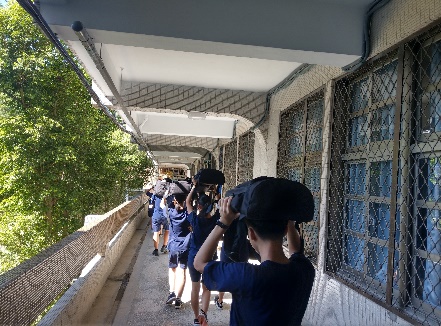 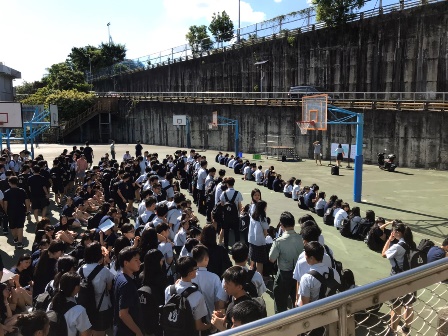 避難疏散保護頭部（高中）避難疏散保護頭部（高中）避難疏散保護頭部（高中）操演避難疏散（高中）操演避難疏散（高中）操演避難疏散（高中）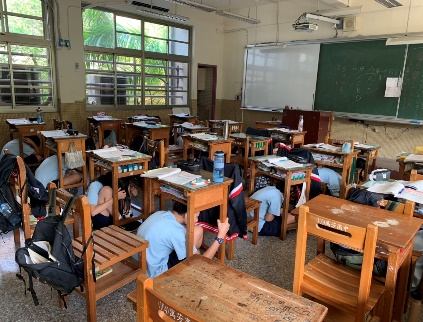 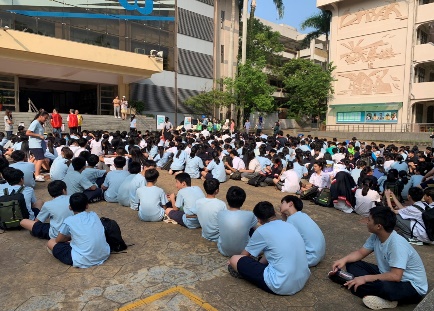 就地掩蔽遵守要領（國中）就地掩蔽遵守要領（國中）就地掩蔽遵守要領（國中）清點人數確認安全（國中）清點人數確認安全（國中）清點人數確認安全（國中）